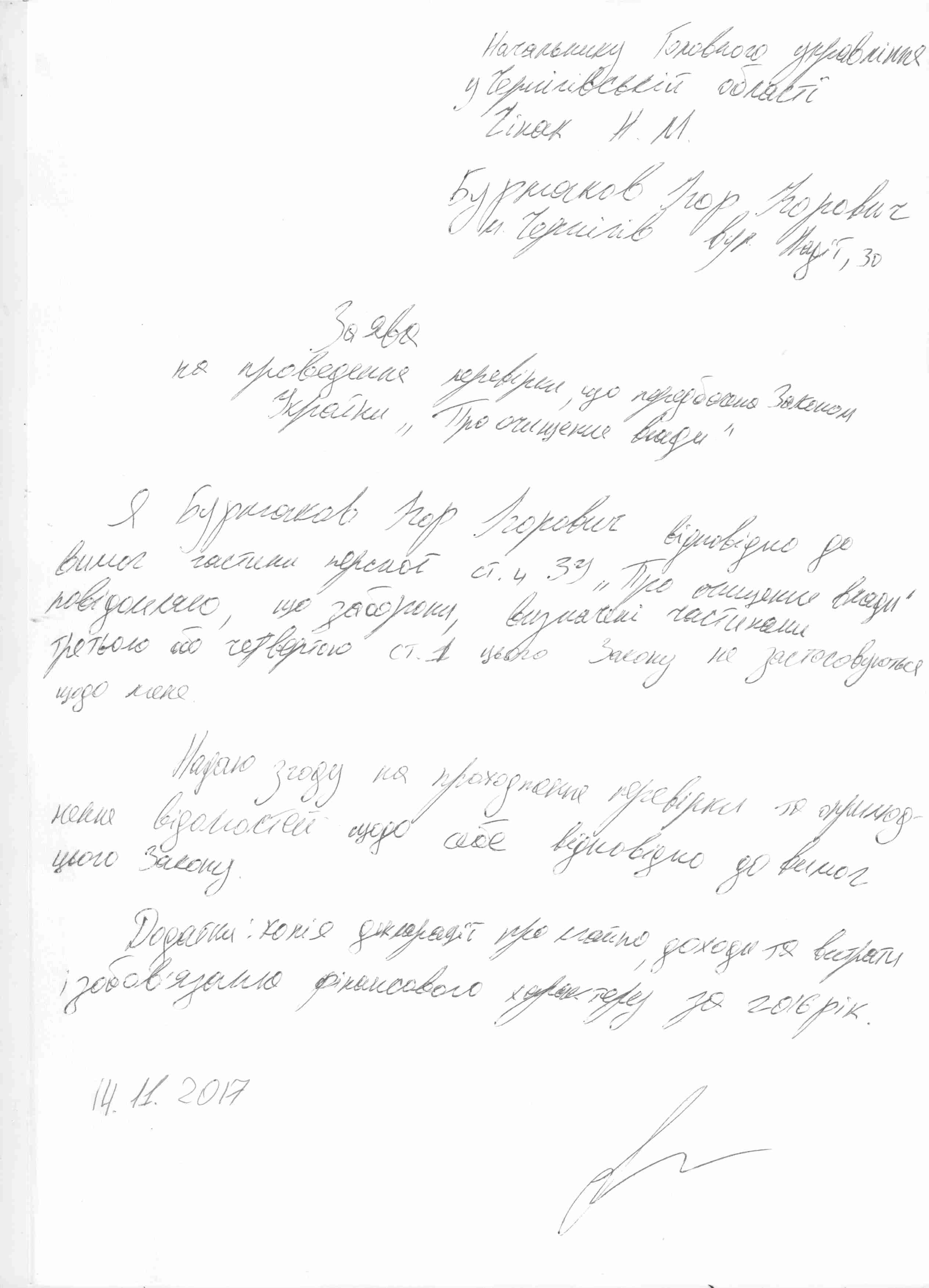 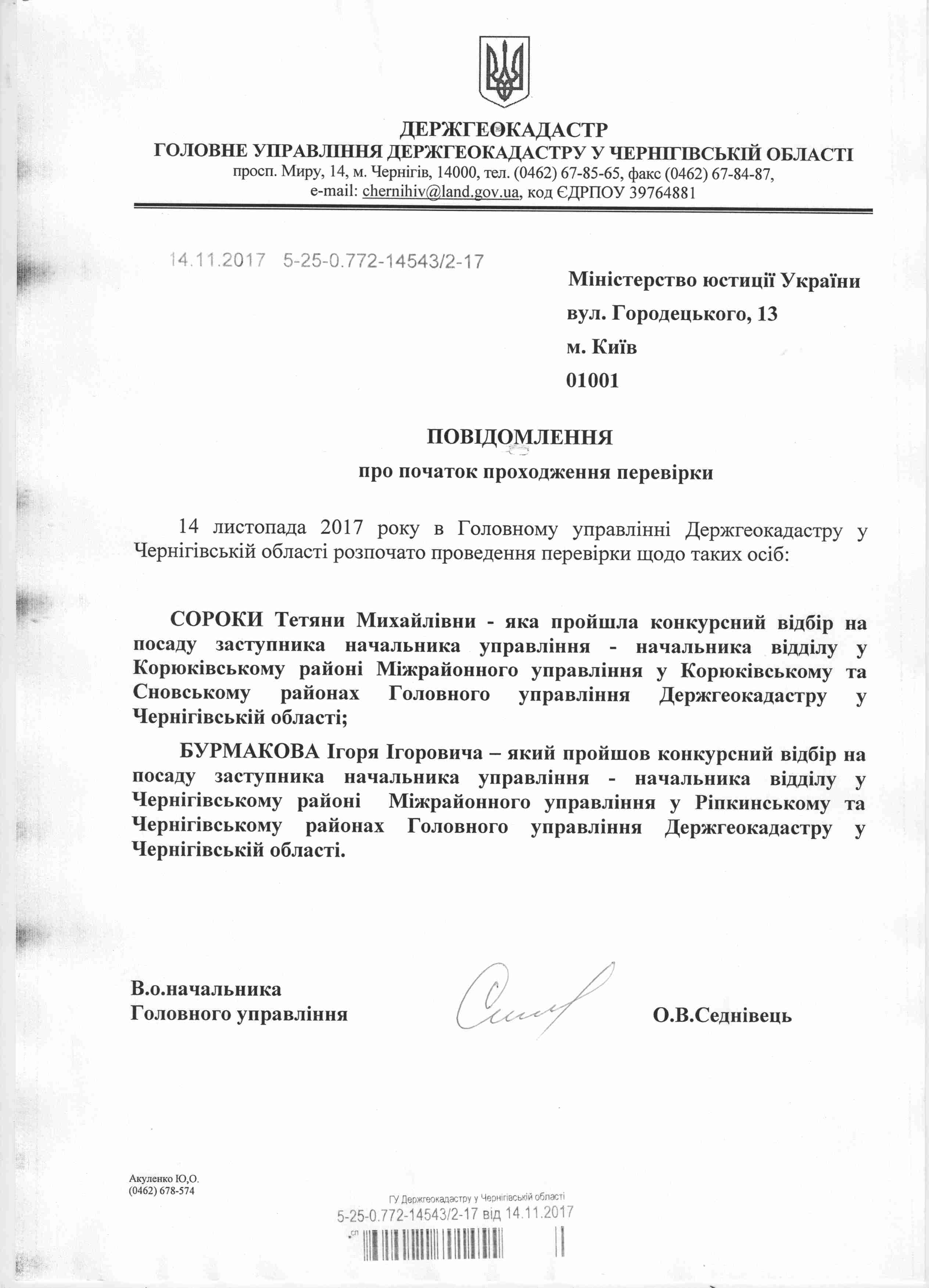 Декларація особи, уповноваженої на виконання функцій держави або місцевого самоврядування, за 2016 рік (кандидата на посаду) розміщена на офіційному веб-сайті Національного агентства з питань запобігання корупції (nazk.gov.ua): https://public.nazk.gov.ua/declaration/a8242962-35b5-4324-bb17-1b875c984417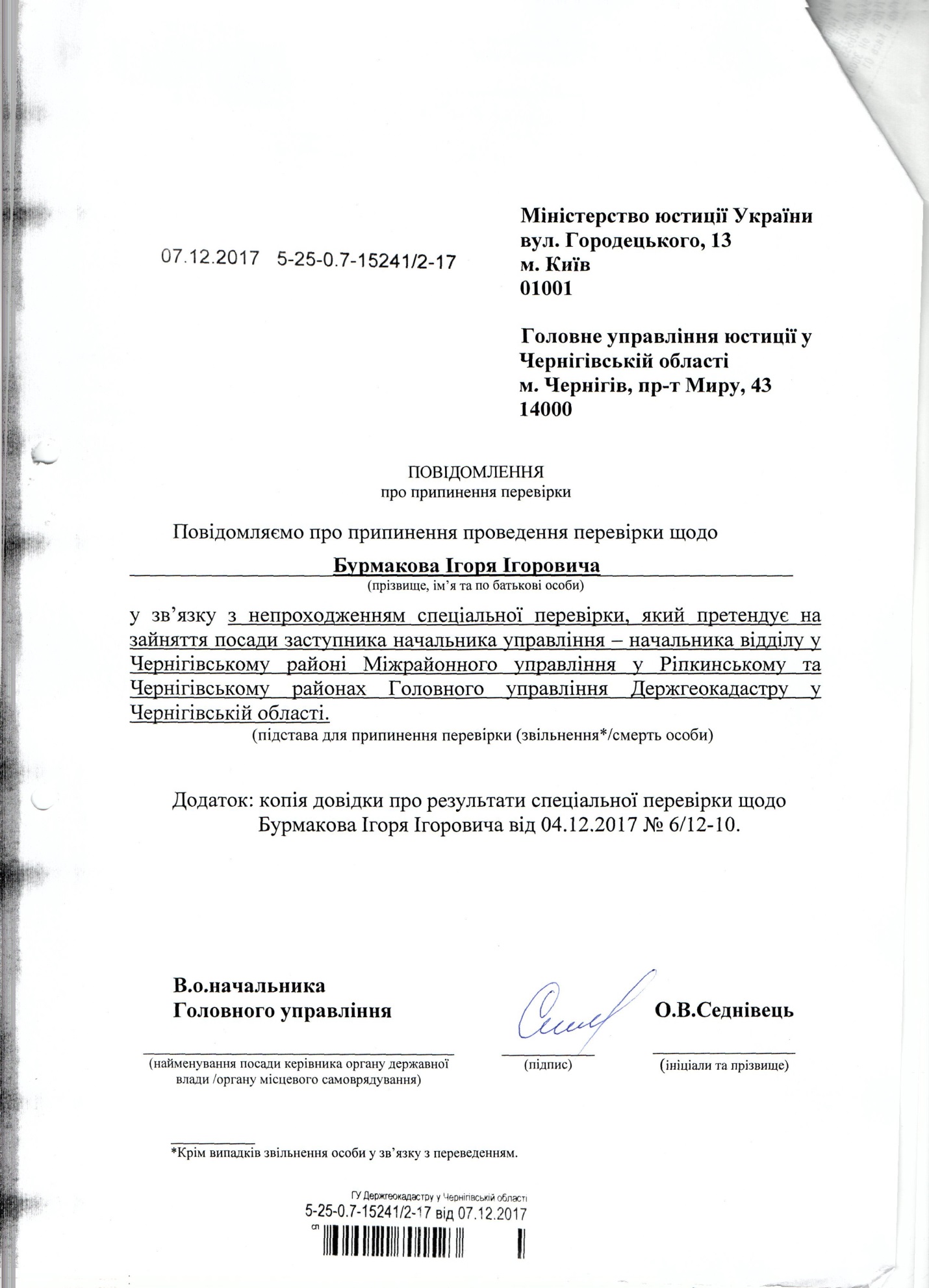 